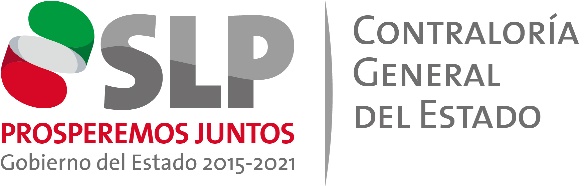 PREGUNTAS DETONANTES PARA LA RETROALIMENTACIÓN DEL PROYECTO DE CÓDIGO DE ÉTICA DEL PODER EJECUTIVO DEL ESTADO1.- ¿Sabes qué es un Código de Ética? 2.- ¿Sabes qué es un Código de Conducta?3.- ¿Sabes si existe un Código de Ética para los servidores públicos del Poder Ejecutivo del estado?4.- ¿Sabes si existe un Código de Conducta para los servidores públicos del Poder Ejecutivo del estado?5.- ¿Cuáles valores debería de incluir un Código de Ética para el Poder Ejecutivo del Estado?6.- ¿Cuáles principios debería de incluir un Código de Ética para el Poder Ejecutivo del Estado?7.- ¿Qué buenas prácticas debería incluir el Código de Conducta de tu institución?8.- ¿Cuáles son las prácticas que deben evitarse en el servicio público en general?9.- ¿Cuáles son las prácticas que debemos de fomentar en el servicio público?